The charge of Free2move eSolutions arrives in Bologna,in the halls of Autopromotec 2022The 29th edition of the biennial exhibition dedicated to the automotive aftermarket opens up to the future of sustainable mobility with the charging stations of the Made in Italy start-upTurin, 25 May 2022 – Free2move eSolutions' recharging stations are ready to conquer Autopromotec 2022, the twenty-ninth edition of the biennial international event that brings together the automotive aftermarket supply chain.From Wednesday 25 to Saturday 28 May, Free2move eSolutions will be present in Hall 29, Stand C66, at the Bologna Exhibition Centre. In the spaces dedicated to electric mobility, it will be possible to admire and discover the recharging stations designed and built by the company – founded as a joint venture between Stellantis and NHOA – that is leading the sector towards the sustainable future of mobility.A spirit of innovation, that of Free2move eSolutions, which is contributing to the reduction of CO2 emissions, of which you will be able to have a direct experience thanks to the exhibition of some of the products designed and manufactured by the company. Such as the eProWallbox and ePublic. The first is a flexible and connected recharging device, capable of delivering up to 20 kW, suitable for the needs of both private individuals and fleet and car park owners: it can also be controlled remotely to know at any time at what point recharging is taking place. The second, on the other hand, is the practical solution for charging up to two vehicles at the same time with a maximum output of 22 kW per vehicle. Ideal in public or reserved access car parks, it is resistant to bad weather conditions, impacts and tampering, and is equipped with a MID (Measuring Instruments Directive) certified meter to use consumption data for tax purposes.This year the focus of the event is the new mobility, the result of the strong acceleration of the ecological and digital transition we have been witnessing in recent years: a paradigm that is beginning to take on significant importance for the automotive market and, as a consequence, also has important consequences for the aftermarket and vehicle service sector.Free2move eSolutions will also be present at one of the conferences organised during the event. In fact, on Saturday 28 May at 10.30 a.m. the Head of Communications, Marco Belletti, will take part in Challenges and Opportunities of the Electric City, the round table moderated by Gian Primo Quagliano (President of Econometrica) that will take place in the Melodia Hall, in Block B of the service centre of the Bologna exhibition centre. The conference addresses urban mobility issues by analysing the problems to be tackled and transformed into opportunities to enable an increasingly widespread diffusion of e-mobility.***About Free2move & Free2move e-SolutionsFree2move is a global mobility brand offering a complete and unique ecosystem for its private and professional customers around the world. Relying on data and technology, Free2move puts the customer experience at the heart of the business to reinvent mobility and facilitate the transition to e-mobility. 
Free2move eSolutions is a joint venture between Stellantis and NHOA, aiming to become a leader in the design, development, manufacturing and distribution of electric mobility products. In a spirit of innovation and as a pioneer, the company will guide the transition to new forms of electric mobility, to contribute to the depletion in CO2 emissions.Visit us on our website​s​: www.free2move.com/, www.esolutions.free2move.com/​ContactsNatalia Helueni, +39 333 2148455, natalia.helueni@f2m-esolutions.comMarco Belletti, +39 334 6004837, marco.belletti@f2m-esolutions.com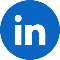 Follow us on LinkedIn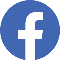  Follow us on Facebook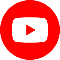  Follow us on YouTube